MULTIPLYING BY 5Age category: 9-12 years  Authors: Trâncă RamonaCompetences:The students will learn to multiply by 5The students will know how to multiply by 5 in different contexts: real or abstract           The students will gain self-confidence in their abilities for arithmetic Competences according to European curriculum:http://eur-lex.europa.eu/legal-content/EN/TXT/?uri=LEGISSUM%3Ac11090Formative assessment:Making equal groups of 5 elementsUsing repeated addition of a number Transferring the sum of the repeated addition to the result of the multiplying operation to which it corresponds. Summative Assessment:Learning multiplying by 5Specific vocabulary list/Keywords: Equal groupsElements of an equal groupMultiplying Repeated addition Short description of the educational context/scenario:The students will watch the video with the activity of multiplying by 5. Using sign language they will be asked to identify groups of 5 objects in their classroom. They will receive different toys, objects, sticks and they will be encouraged to count equal groups of 5 elements. All the plastic sticks will be tightened to get equal groups of 5. The activities will start from counting  the elements, showing equals groups of 5, repeated addition of 5 elements. In the end the transfer will be shown – from repeated addition to multiplying operation. Materials needed/Technical requirements:Plastic or wooden sticks, glasses of plastic/ card, tape, writing markers, scissors. Focus on sign language: Indicating all the learning steps in sign language Using mathematic terminology in sign languageColour the 5th fruit  .                          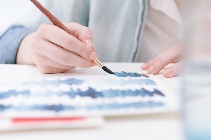 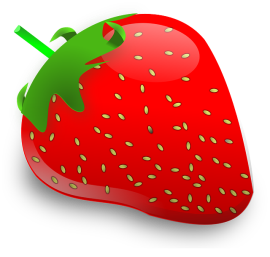 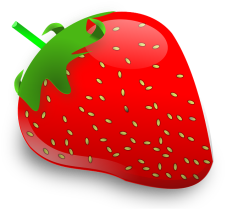 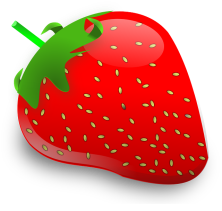 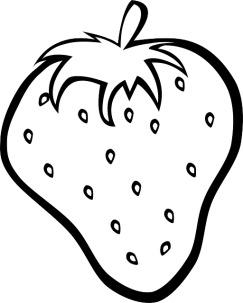 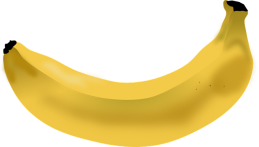 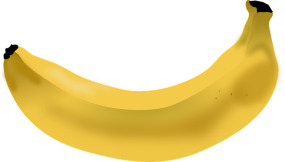 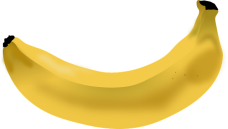 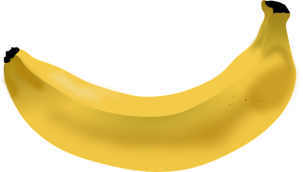 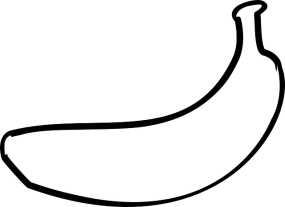 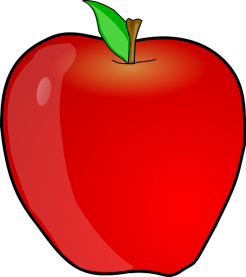 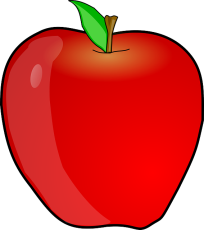 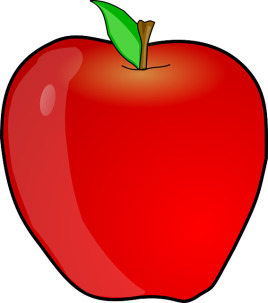 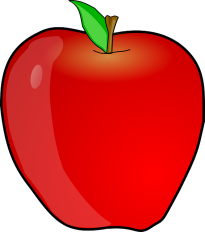 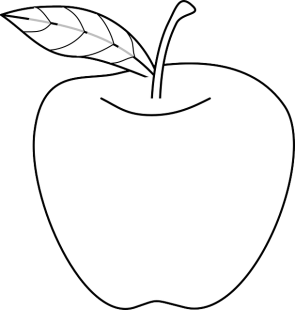 2. Circle the elements belonging to the same category.Example: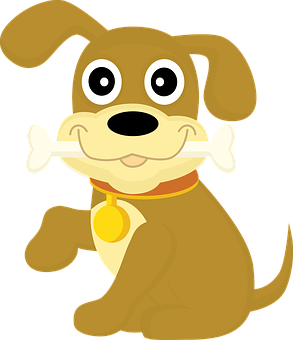 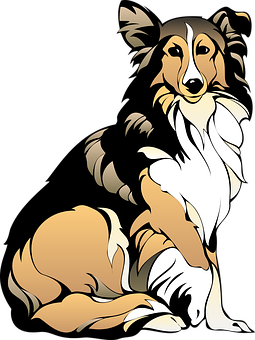 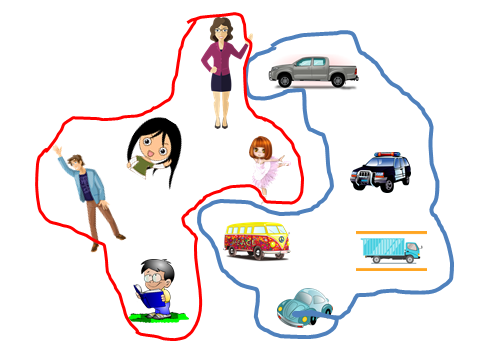 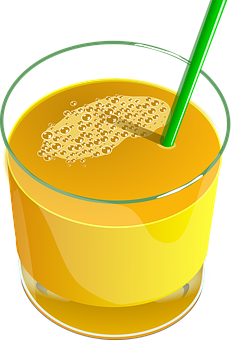 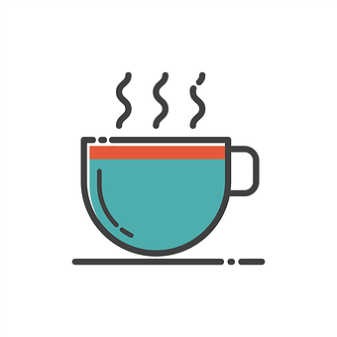 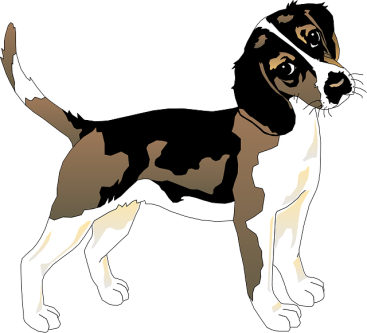 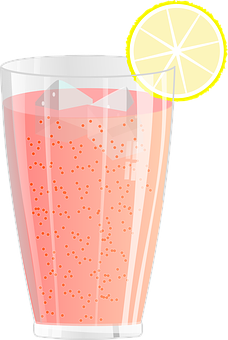 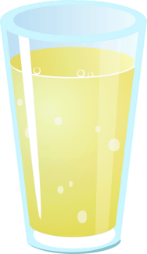 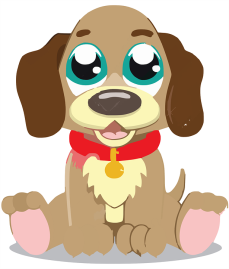 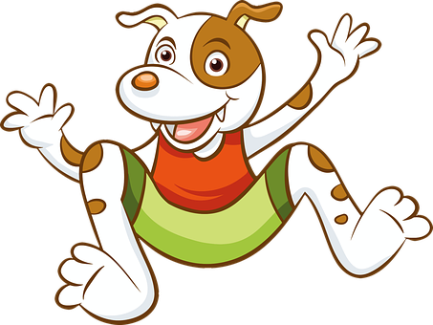 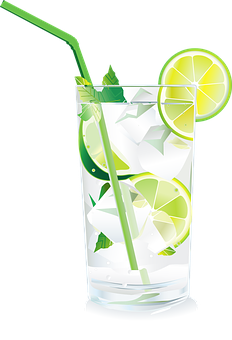 3. Fill in each group so they all have 5 elements each.      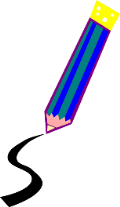 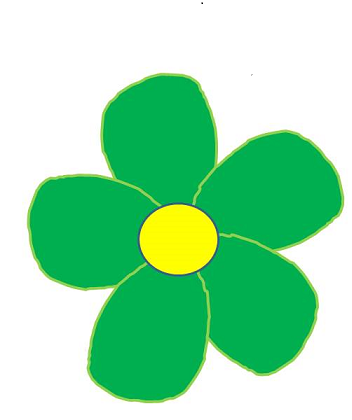 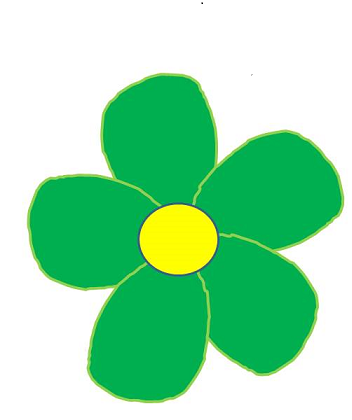 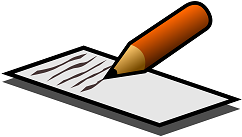 4. Fill in the rows. Ascending.                                                       	        1    2    3     4     5  1    __    __    __   5.                  b)  1    __   3    __      5.                  __    2    __    4   __.                  d) 1    __     __     4   __.e)1    __     __   4    __.                   f)  __   __   __   __   __ . Descending.                                  5   4   3    2   1  a) 5    __    __   __    1.                   b) 5    __   3    __      1.   __  4    __    2    __.                   d)  __   4    __    __    1.5  __    __    2    __.                    f) __    __   __   __   __. C.  Fill in the missing numbers.1  2  3  4  __   6  7  8  9   ___   11  12  13  14  ___  16  17  18  19 ___ .b)   33  34 __  36  37 38  39  ___  41  42  43   44 ___ 46  47  48  49 __  51.   c)   18  19 __  21 ___   ___   ___  ___  26  27  28  ___  ___  31  32  33  34.Fill in with the missing number by counting from 5 to 5.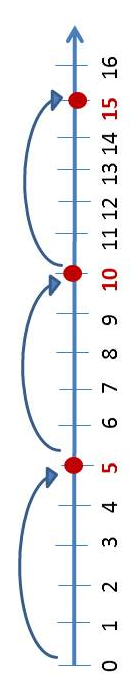   Exemple:   5,  10,   15,   20………… 5,  10,  __ ,  __ ,  25,  __,  35 .  20,  __,  30  ,  __, 40 ,  __,  50 . 10,  __,  20  ,  __, __ ,  __,  40 .50,  45 ,  __  , 35 , __ ,  __, 20 .  5. Count the animals from the two groups.    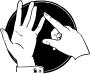 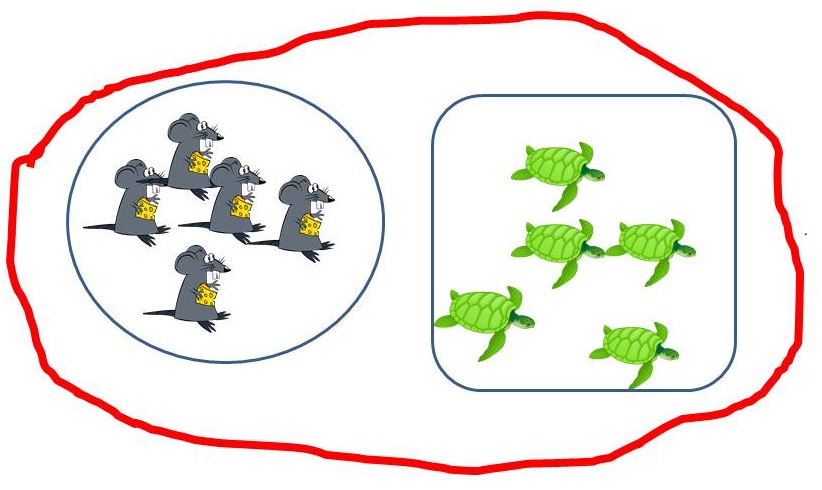 Add the sticks and write the sum.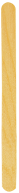           Write the sum of the additions below: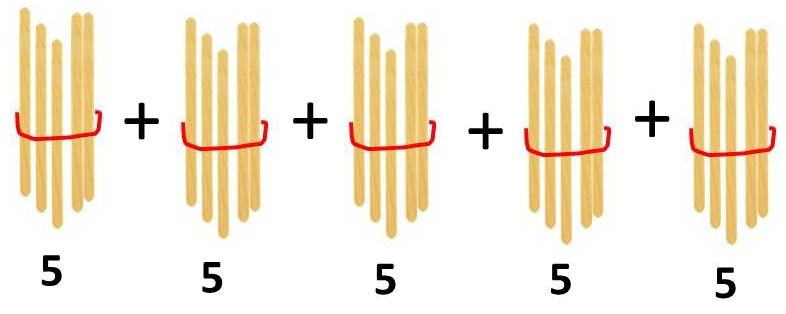   5+5+5 =   5+5+5+5+5+5 =  5+5+5+5 =  5+5+5+5+5+5+5+5+5 =  5+5=  5+5+5+5 +5 =  5+5+5+5+5 +5+5 =  5+5+5+5+5+5+5+5+5+5  =  5+5+5+5+5+5+5+5 =7. Use the repeated addition and then write the multiplying operation.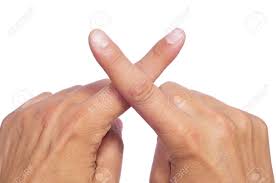 Example:       5+5+5= 15                                                             	        3   X   5   =     1    5    Look at the images and then write the multiplying operation. Example: 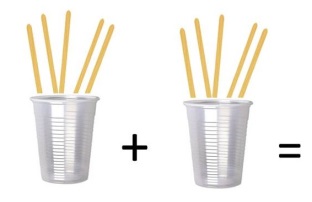 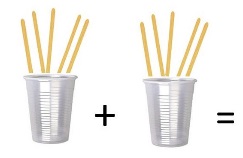 Match the multiplying operation with its result.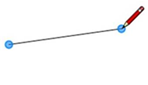 Write the result of the next multiplying operations.                                           = ?Extend / Enrichment / Prolongations Web links with others digital tools:www.freepik.com www.pixabay.com 